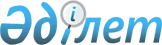 О внесении изменений и дополнений в решение XLII сессии Карагандинского городского маслихата III созыва от 15 декабря 2006 года N 5 "О бюджете города Караганды на 2007 год"
					
			Утративший силу
			
			
		
					Решение LII сессии III созыва Карагандинского городского маслихата от 18 июля 2007 года N 10. Зарегистрировано Управлением юстиции города Караганды Карагандинской области 16 августа 2007 года N 8-1-59. Прекратило свое действие в связи с истечением срока - (письмо секретаря Карагандинского городского маслихата от 12 мая 2011 года N 2-9/224)      Сноска. Прекратило свое действие в связи с истечением срока - (письмо секретаря Карагандинского городского маслихата от 12.05.2011 N 2-9/224).

      В соответствии с Бюджетным кодексом Республики Казахстан,  Законом Республики Казахстан "О местном государственном управлении в Республике Казахстан" Карагандинский городской маслихат РЕШИЛ:



      1. Внести в решение XLII сессии Карагандинского городского маслихата III созыва от 15 декабря 2006 года N 5 "О бюджете города Караганды на 2007 год" (регистрационный номер в Реестре государственной регистрации нормативных правовых актов - 8-1-46, опубликовано в газете "Взгляд на события" от 20 декабря 2006 года N 69 (185), внесены изменения и дополнения решением внеочередной XLIV сессии городского маслихата от 10 января 2007 года N 3 "О внесении изменений и дополнений в решение XLII сессии Карагандинского городского маслихата III созыва от 15 декабря 2006 года N 5 "О бюджете города Караганды на 2007 год" (регистрационный номер в Реестре государственной регистрации нормативных правовых актов - 8-1-48, опубликовано в газете "Взгляд на события" от 14 февраля 2007 года N 18 (206), решением внеочередной XLVII сессии городского маслихата от 11 апреля 2007 года N 3 "О внесении изменений и дополнений в решение XLII сессии Карагандинского городского маслихата III созыва от 15 декабря 2006 года N 5 "О бюджете города Караганды на 2007 год" (регистрационный номер в Реестре государственной регистрации нормативных правовых актов - 8-1-54, опубликовано в газете "Взгляд на события" от 9 мая 2007 года N 51 (239) следующие изменения и дополнения:

      1) в пункте 1:

      в подпункте 1):

      цифры "18 567 377" заменить цифрами "18 889 385";

      цифры "11 334 101" заменить цифрами "11 314 692";

      цифры "4 957 865" заменить цифрами "5 299 282";

      в подпункте 2):

      цифры "18 536 928" заменить цифрами "18 734 706";

      в подпункте 3):

      цифры "30 449" заменить цифрами "154 679";

      в подпункте 4):

      цифры "405 889" заменить цифрами "530 119";

      цифры "425 000" заменить цифрами "549 230";

      2) в пункте 3:

      цифры "4 957 865" заменить цифрами "5 299 282";

      цифры "149 992" заменить цифрами "200 143";

      цифры "1 927 104" заменить цифрами "2 047 579";

      цифры "1 105 669" заменить цифрами "1 095 750";

      абзац 10 исключить;

      цифры "425 000" заменить цифрами "525 000";

      цифры "3427" заменить цифрами "309";

      цифры "23001" заменить цифрами "24 164";

      в абзацах двадцать четвертом, двадцать пятом:

      знак препинания "." заменить знаком препинания ";";

      дополнить словами следующего содержания:

      "19 409 тысяч тенге на возмещение потерь поступлений в бюджет;

      70 256 тысяч тенге на внедрение новых технологий государственной системы в сфере образования.";

      3) в пункте 6-2:

      цифры "149 992" заменить цифрами "200 143";

      4) в пункте 6-5:

      цифры "1 927 104" заменить цифрами "2 047 579";

      5) в пункте 6-7:

      цифры "1 105 669" заменить цифрами "1 095 750";

      6) пункт 6-8 исключить;

      7) в пункте 6-9:

      цифры "425 000" заменить цифрами "525 000";

      8) в пункте 6-19:

      цифры "3 427" заменить цифрами "309";

      9) в пункте 6-20:

      цифры "23 001" заменить цифрами "24 164";

      10) дополнить пунктом 6-25 следующего содержания:

      "6-25. Учесть, что в составе расходов бюджета города предусмотрены целевые текущие трансферты на внедрение новых технологий государственной системы в сфере образования в сумме 70 256 тысяч тенге.";

      11) в пункте 9:

      цифры "94 653" заменить цифрами "103 815";

      12) приложения 1, 2, 3, 4-1 к указанному решению изложить в новой редакции согласно приложениям 1, 2, 3, 4 к настоящему решению.



      2. Настоящее решение вводится в действие с 1 января 2007 года.      Председатель очередной LII сессии 

      городского маслихата III созыва            Е. Сарсембаева      Секретарь городского маслихата             К. Бексултанов

Приложение 1

к решению N 10

от 18 июля 2007 годаПриложение 1

к решению N 5

от 15 декабря 2006 года Бюджет города Караганды на 2007 годIII. Операционное сальдо                           154679

Приложение 2

к решению N 10

от 18 июля 2007 годаПриложение 2

к решению N 5

от 15 декабря 2006 года Перечень бюджетных программ развития бюджета города Караганды на 2007 год, направленных на реализацию бюджетных инвестиционных проектов

Приложение 3

к решению N 10

от 18 июля 2007 годаПриложение 3

к решению N 5

от 15 декабря 2006 года Бюджетные программы района имени Казыбек би и Октябрьского района города Караганды на 2007 год

Приложение 4

к решению N 10

от 18 июля 2007 годаПриложение 4-1

к решению N 5

от 15 декабря 2006 года Целевые текущие трансферты на обеспечение нуждающихся инвалидов обязательными гигиеническими средствами и предоставление услуг специалистами жестового языка, индивидуальными помощниками в соответствии с индивидуальной программой реабилитации инвалидатысяч тенге
					© 2012. РГП на ПХВ «Институт законодательства и правовой информации Республики Казахстан» Министерства юстиции Республики Казахстан
				категориякатегориякатегориякатегорияСумма,

тысяч

тенгеклассклассклассСумма,

тысяч

тенгеподклассподклассСумма,

тысяч

тенгеНаименованиеСумма,

тысяч

тенге12345I. Доходы18 889 3851Налоговые поступления11 314 69201Подоходный налог5 528 1432Индивидуальный подоходный налог5 528 14303Социальный налог2 482 7551Социальный налог2 482 75504Налоги на собственность1 879 0791Hалоги на имущество1 188 1103Земельный налог347 2684Hалог на транспортные средства343 70105Внутренние налоги на товары, работы и услуги1 173 6102Акцизы544 5263Поступления за использование природных и других ресурсов344 0574Сборы за ведение предпринимательской и профессиональной деятельности285 02708 Обязательные платежи, взимаемые за совершение юридически значимых действий и (или) выдачу документов уполномоченными на то государственными органами или должностными лицами251 1051Государственная пошлина251 1052Неналоговые поступления58 93801Доходы от государственной собственности31 5371Поступления части чистого дохода государственных предприятий7 6005Доходы от аренды имущества, находящегося в государственной собственности23 93702Поступления от реализации товаров (работ, услуг) государственными учреждениями, финансируемыми из государственного бюджета6 3641Поступления от реализации товаров (работ, услуг) государственными учреждениями, финансируемыми из государственного бюджета6 36403Поступления денег от проведения государственных закупок, организуемых государственными учреждениями, финансируемыми из государственного бюджета391Поступления денег от проведения государственных закупок, организуемых государственными учреждениями, финансируемыми из государственного бюджета3904Штрафы, пеня, санкции, взыскания, налагаемые государственными учреждениями, финансируемыми из государственного бюджета, а также содержащимися и финансируемыми из бюджета (сметы расходов) Национального Банка Республики Казахстан6061Штрафы, пеня, санкции, взыскания, налагаемые государственными учреждениями, финансируемыми из государственного бюджета, а также содержащимися и финансируемыми из бюджета (сметы расходов) Национального Банка Республики Казахстан60606Прочие неналоговые поступления20 3921Прочие неналоговые поступления20 3923Поступления от продажи основного капитала2 216 47301Продажа государственного имущества, закрепленного за государственными учреждениями1 208 7691Продажа государственного имущества, закрепленного за государственными учреждениями1 208 76903Продажа земли и нематериальных активов1 007 7041Продажа земли979 1682Продажа нематериальных активов28 5364Поступления трансфертов5 299 28202Трансферты из вышестоящих органов государственного управления5 299 2822Трансферты из областного бюджета5 299 282Функциональная группаФункциональная группаФункциональная группаФункциональная группаФункциональная группаСумма, тысяч тенгеФункциональная подгруппаФункциональная подгруппаФункциональная подгруппаФункциональная подгруппаСумма, тысяч тенгеАдминистратор бюджетных программАдминистратор бюджетных программАдминистратор бюджетных программСумма, тысяч тенгеПрограммаПрограммаСумма, тысяч тенгеНаименованиеСумма, тысяч тенге123456II. Затраты187347061 Государственные услуги общего характера34797801 Представительные, исполнительные и другие органы, выполняющие общие функции государственного управления 267432112 Аппарат маслихата района (города областного значения)22858001 Обеспечение деятельности маслихата района (города областного значения)22858122 Аппарат акима района (города областного значения)146347001 Обеспечение деятельности акима района (города областного значения)146347123 Аппарат акима района в городе, города районного значения, поселка, аула (села), аульного (сельского) округа98227001Функционирование аппарата акима района в городе, города районного значения, поселка, аула (села), аульного (сельского) округа9822702Финансовая деятельность55644452Отдел финансов района (города областного значения)55644001Обеспечение деятельности Отдела финансов22688 003Проведение оценки имущества в целях налогообложения3692 011Учет, хранение, оценка и реализация имущества, поступившего в коммунальную собственность2926405Планирование и статистическая деятельность24902 453Отдел экономики и бюджетного планирования района (города областного значения) 24902 001Обеспечение деятельности Отдела экономики и бюджетного планирования 24902 2 Оборона 15338 01 Военные нужды 15338 122Аппарат акима района (города областного значения)15338 005 Мероприятия в рамках исполнения всеобщей воинской обязанности15338 3Общественный порядок, безопасность, правовая, судебная, уголовно - исполнительная деятельность102094 01Правоохранительная деятельность 102094 458Отдел жилищно-коммунального хозяйства, пассажирского транспорта и автомобильных дорог района (города областного значения) 102094 021 Эксплуатация оборудования и средств по регулированию дорожного движения в населенных пунктах 102094 4 Образование 5158540 01 Дошкольное воспитание и обучение 715339 464 Отдел образования района (города областного значения) 715339 009 Обеспечение деятельности организаций дошкольного воспитания и обучения 715339 02 Начальное общее, основное общее, среднее общее образование 4412467 464 Отдел образования района (города областного значения) 4412467 003 Общеобразовательное обучение 4058061 005 Приобретение и доставка учебников, учебно-методических комплексов для государственных организаций образования района (города областного значения) 62463 006 Дополнительное образование для детей и юношества 221301 007 Проведение школьных олимпиад и внешкольных мероприятий районного (городского) масштаба 386 010 Внедрение новых технологий государственной системы в сфере образования 70256 09 Прочие услуги в области образования 30734 464 Отдел образования района (города областного значения) 30734 001 Обеспечение деятельности отдела образования 16420 116 Развитие человеческого капитала в рамках электронного правительства14314 6 Социальная помощь и социальное обеспечение882674 02 Социальная помощь822910 451 Отдел занятости и социальных программ района (города областного значения)427396 002 Программа занятости40452 005 Государственная адресная социальная помощь52000 006 Жилищная помощь8547 007 Социальная помощь отдельным категориям нуждающихся граждан по решениям местных представительных органов189479 008 Социальная поддержка военнослужащих внутренних войск и срочной службы2880 010 Материальное обеспечение детей-инвалидов, воспитывающихся и обучающихся на дому3452 014 Оказание социальной помощи нуждающимся гражданам на дому75961 016 Государственные пособия на детей до 18 лет14881 017 Обеспечение нуждающихся инвалидов специальными гигиеническими средствами и предоставление услуг специалистами жестового языка, индивидуальными помощниками в соответствии с индивидуальной39744 464 Отдел образования района (города областного значения)395514 008 Социальная поддержка обучающихся и воспитанников организаций образования очной формы обучения395514 09 Прочие услуги в области социальной помощи и социального обеспечения59764 451 Отдел занятости и социальных программ района (города областного значения)59764 001 Обеспечение деятельности отдела занятости и социальных программ46734 011 Оплата услуг по зачислению, выплате и доставке пособий и других социальных выплат1733 013 Социальная адаптация лиц, не имеющих определенного местожительства11297 7 Жилищно-коммунальное хозяйство4008058 01 Жилищное хозяйство2807310 467 Отдел строительства района (города областного значения)2807310 003Строительство жилья1649675 004Развитие и обустройство инженерно-коммуникационной инфраструктуры1157635 02 Коммунальное хозяйство205565 458Отдел жилищно-коммунального хозяйства, пассажирского транспорта и автомобильных дорог района (города областного значения)100000 012Функционирование системы водоснабжения и водоотведения100000 467Отдел строительства района (города областного значения)105565 006 Развитие системы водоснабжения105565 03Благоустройство населенных пунктов995183 123Аппарат акима района в городе, города районного значения, поселка, аула (села), аульного (сельского) округа995183 008 Освещение улиц населенных пунктов440618 009 Обеспечение санитарии населенных пунктов838 010 Содержание мест захоронений и погребение безродных2394 011 Благоустройство и озеленение населенных пунктов551333 8 Культура, спорт, туризм и информационное пространство768817 01 Деятельность в области культуры649967 455 Отдел культуры и развития языков района (города областного значения)526837 003 Поддержка культурно-досуговой работы421925 005 Обеспечение функционирования зоопарков и дендропарков104912 467 Отдел строительства района (города областного значения)123130 011 Развитие объектов культуры123130 02 Спорт12359 465 Отдел физической культуры и спорта района (города областного значения)12359 006 Проведение спортивных соревнований на районном (города областного значения) уровне10516 007 Подготовка и участие членов  сборных команд района (города областного значения) по различным видам спорта на областных спортивных соревнованиях1843 03 Информационное пространство71053 455Отдел культуры и развития языков района (города областного значения)67633 006 Функционирование районных (городских) библиотек66515 007 Развитие государственного языка и других языков народов Казахстана1118 456 Отдел внутренней политики района (города областного значения)3420 002 Проведение государственной информационной политики через средства массовой информации3420 09Прочие услуги по организации культуры, спорта, туризма и информационного пространства35438 455 Отдел культуры и развития языков района (города областного значения) 6981 001 Обеспечение деятельности отдела культуры и развития языков6981 456 Отдел внутренней политики района (города областного значения)24808 001 Обеспечение деятельности отдела внутренней политики6808 003 Реализация региональных программ в сфере молодежной политики18000 465 Отдел физической культуры и спорта района (города областного значения)3649 001 Обеспечение деятельности отдела физической культуры и спорта3649 10 Сельское, водное, лесное, рыбное хозяйство, особо охраняемые природные территории, охрана окружающей среды и животного мира, земельные отношения64665 01 Сельское хозяйство21243 462 Отдел сельского хозяйства района (города областного значения)4586 001 Обеспечение деятельности отдела сельского хозяйства4586 467 Отдел строительства района (города областного значения)16657 010 Развитие объектов сельского хозяйства16657 06 Земельные отношения43422 463 Отдел земельных отношений района (города областного значения)43422 001 Обеспечение деятельности отдела земельных отношений18004 004 Организация работ по зонированию земель19800 006 Землеустройство, проводимое при установлении границ городов районного значения, районов в городе, поселков аулов (сел), аульных (сельских) округов 5618 11 Промышленность, архитектурная, градостроительная и строительная деятельность91703 02 Архитектурная, градостроительная и строительная деятельность91703 467 Отдел строительства района (города областного значения)13210 001 Обеспечение деятельности отдела строительства13210 468 Отдел архитектуры и градостроительства района (города областного значения)78493 001 Обеспечение деятельности отдела архитектуры и градостроительства10393 003 Разработка генеральных планов застройки населенных пунктов68100 12 Транспорт и коммуникации1758678 01 Автомобильный транспорт1506878 458 Отдел жилищно-коммунального хозяйства, пассажирского транспорта и автомобильных дорог района (города областного значения)1506878 023 Обеспечение функционирования автомобильных дорог1506878 09 Прочие услуги в сфере транспорта и коммуникаций251800 458 Отдел жилищно-коммунального хозяйства, пассажирского транспорта и автомобильных дорог района (города областного значения)251800 024 Организация внутрипоселковых (внутригородских) внутрирайонных общественных пассажирских перевозок251800 13 Прочие162377 03 Поддержка предпринимательской деятельности и защита конкуренции13018 469 Отдел предпринимательства района (города областного значения)13018 001 Обеспечение деятельности отдела предпринимательства4634 003 Поддержка предпринимательской деятельности8384 09 Прочие149359 452 Отдел финансов района (города областного значения)103815 012 Резерв местного исполнительного органа района (города областного значения) на неотложные затраты720 013 Чрезвычайный резерв местного исполнительного органа района (города областного значения) для ликвидации чрезвычайных ситуаций природного и техногенного характера29162 015 Резерв местного исполнительного органа района (города областного значения) на исполнение обязательств по решениям судов73933 453 Отдел экономики и бюджетного планирования района (города областного значения)25000 003 Разработка технико-экономического обоснования местных бюджетных инвестиционных проектов (программ) и проведение его экспертизы25000 458 Отдел жилищно-коммунального хозяйства, пассажирского транспорта и автомобильных дорог района (города областного значения)20544 001 Обеспечение деятельности отдела жилищно-коммунального хозяйства, пассажирского транспорта и автомобильных дорог20544 15 Трансферты5373784 01 Трансферты5373784 452 Отдел финансов района (города областного значения)5373784 006 Возврат целевых трансфертов47666 007 Бюджетные изъятия5326118 V. Сальдо по операциям с финансовыми активами:530119Приобретение финансовых активов54923013Прочие5492309Прочие549230452Отдел финансов района (города областного значения)549230014Формирование или увеличение уставного капитала юридических лиц549230КатегорияКатегорияКатегорияКатегорияКатегорияКлассКлассКлассПодклассПодкласс11234566Поступления от продажи финансовых активов государства1911101Поступления от продажи финансовых активов государства191111Поступления от продажи финансовых активов внутри страны19111НаименованиеСумма (тысяч тенге)VI. Дефицит (профицит) бюджета-37544VII. Финансирование дефицита (использование профицита) бюджета375440Функциональная группаФункциональная группаФункциональная группаФункциональная группаФункциональная группаФункциональная подгруппаФункциональная подгруппаФункциональная подгруппаФункциональная подгруппаАдминистратор бюджетных программАдминистратор бюджетных программАдминистратор бюджетных программПрограммаПрограммаНаименование123457Жилищно-коммунальное хозяйство01 Жилищное хозяйство467Отдел строительства района (города областного значения)003 Строительство жилья004 Развитие и обустройство инженерно-коммуникационной инфраструктуры02 Коммунальное хозяйство467 Отдел строительства района (города областного значения)006 Развитие системы водоснабжения8 Культура, спорт, туризм и информационное пространство01 Деятельность в области культуры467 Отдел строительства района (города областного значения)011 Развитие объектов культуры10 Сельское, водное, лесное, рыбное хозяйство, особо охраняемые природные территории, охрана окружающей среды и животного мира, земельные отношения01 Сельское хозяйство467 Отдел строительства района (города областного значения)010 Развитие объектов сельского хозяйства13 Прочие09 Прочие452 Отдел финансов района (города областного значения)014 Формирование или увеличение уставного капитала юридических лицФункциональная группаФункциональная группаФункциональная группаФункциональная группаФункциональная группаСумма, тысяч тенгеФункциональная подгруппаФункциональная подгруппаФункциональная подгруппаФункциональная подгруппаСумма, тысяч тенгеАдминистратор бюджетных программАдминистратор бюджетных программАдминистратор бюджетных программСумма, тысяч тенгеПрограммаПрограммаСумма, тысяч тенгеНаименованиеНаименованиеСумма, тысяч тенге123456Бюджетные программы района им. Казыбек би605806 1 Государственные услуги общего характера44916 01 Представительные, исполнительные и другие органы, выполняющие общие функции государственного управления44916 123 Аппарат акима района в городе, города районного значения, поселка, аула (села), аульного (сельского) округа44916 001 Функционирование аппарата акима района в городе, города районного значения, поселка, аула (села), аульного (сельского) округа44916 7 Жилищно-коммунальное хозяйство560890 03 Благоустройство населенных пунктов560890 123 Аппарат акима района в городе, города районного значения, поселка, аула (села), аульного (сельского) округа560890 008 Освещение улиц населенных пунктов239949 009 Обеспечение санитарии населенных пунктов509 010 Содержание мест захоронений и погребение безродных2394 011 Благоустройство и озеленение населенных пунктов318038 Бюджетные программы Октябрьского района487604 1 Государственные услуги общего характера53311 01 Представительные, исполнительные и другие органы, выполняющие общие функции государственного управления53311 123 Аппарат акима района в городе, города районного значения, поселка, аула (села), аульного (сельского) округа53311 001 Функционирование аппарата акима района в городе, города районного значения, поселка, аула (села), аульного (сельского) округа53311 7 Жилищно-коммунальное хозяйство434293 03 Благоустройство населенных пунктов434293 123 Аппарат акима района в городе, города районного значения, поселка, аула (села), аульного (сельского) округа434293 008 Освещение улиц населенных пунктов200669 009 Обеспечение санитарии населенных пунктов329 011 Благоустройство и озеленение населенных пунктов233295 N НаименованиеВсегов том числев том числев том числеN НаименованиеВсегоСпециальные гигиенические средстваПредоставление услуг индивидуальными помощникамиПредоставление услуг специалистами жестового языка1234561 Государственное учреждение "Отдел занятости и социальных программ города Караганды"241645361137565047